Comportements et stratégies : compter par bondsComportements et stratégies : compter par bondsComportements et stratégies : compter par bondsL’élève est mêlé ou ne connaît pas le nombre par lequel compter par bonds.L’élève mêle les nombres dans la suite du dénombrement par bonds.« 2, 4, 8, 6, 10... »L’élève compte par bonds, mais n’inclut pas le surplus au total. 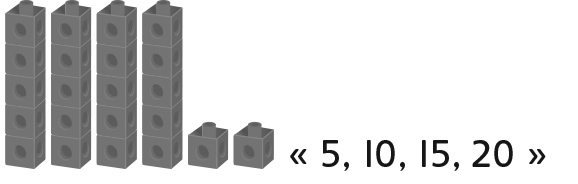 Observations et documentationObservations et documentationObservations et documentationL’élève continue de compter les cubes dans le camion par bonds.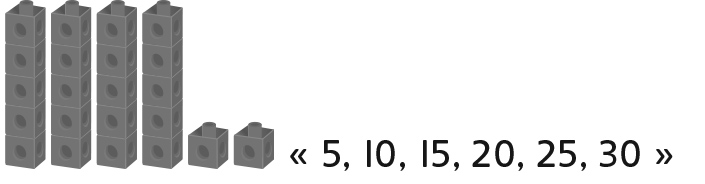 L’élève compte par bonds, mais ne réalise pas que le nombre total de cubes sera le même avec des tours de 10 cubes qu’avec des tours de 5 cubes.L’élève voit les groupes de cubes comme une unité, les compte par bonds avec aisance et compte à partir du nombre par 1 pour trouver le total. 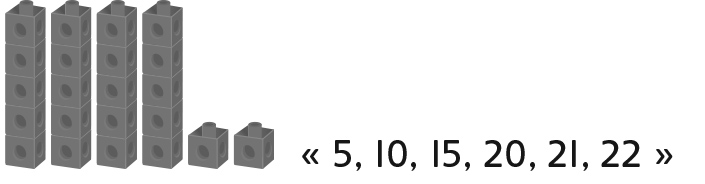 Observations et documentationObservations et documentationObservations et documentation